Паспорт дворовой территории Фото ДО начала работ 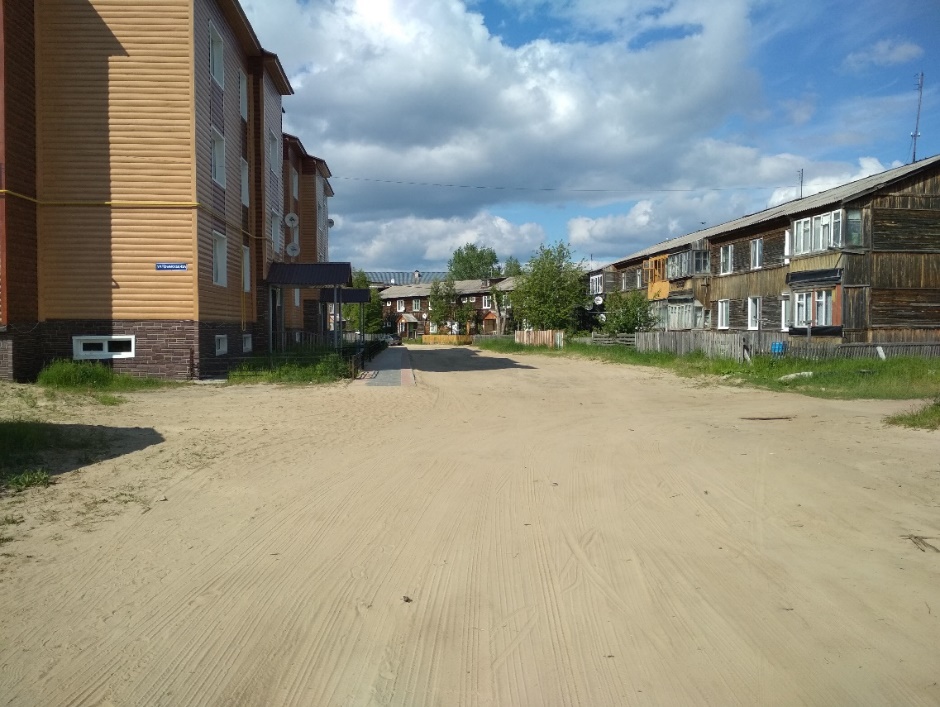 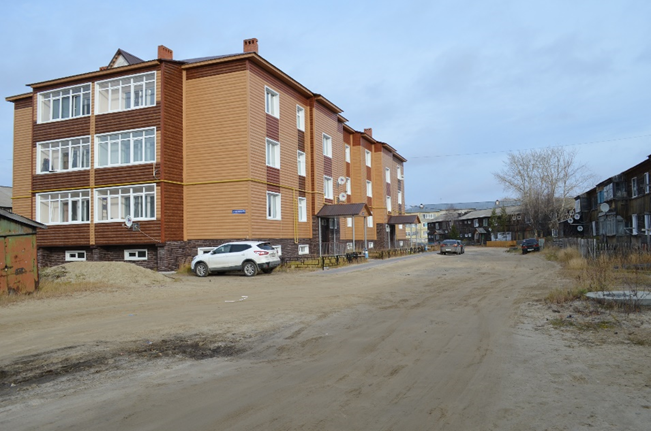 Работы по МП 01873000188220000280001 от 01.08.2022 г.Планировка территории 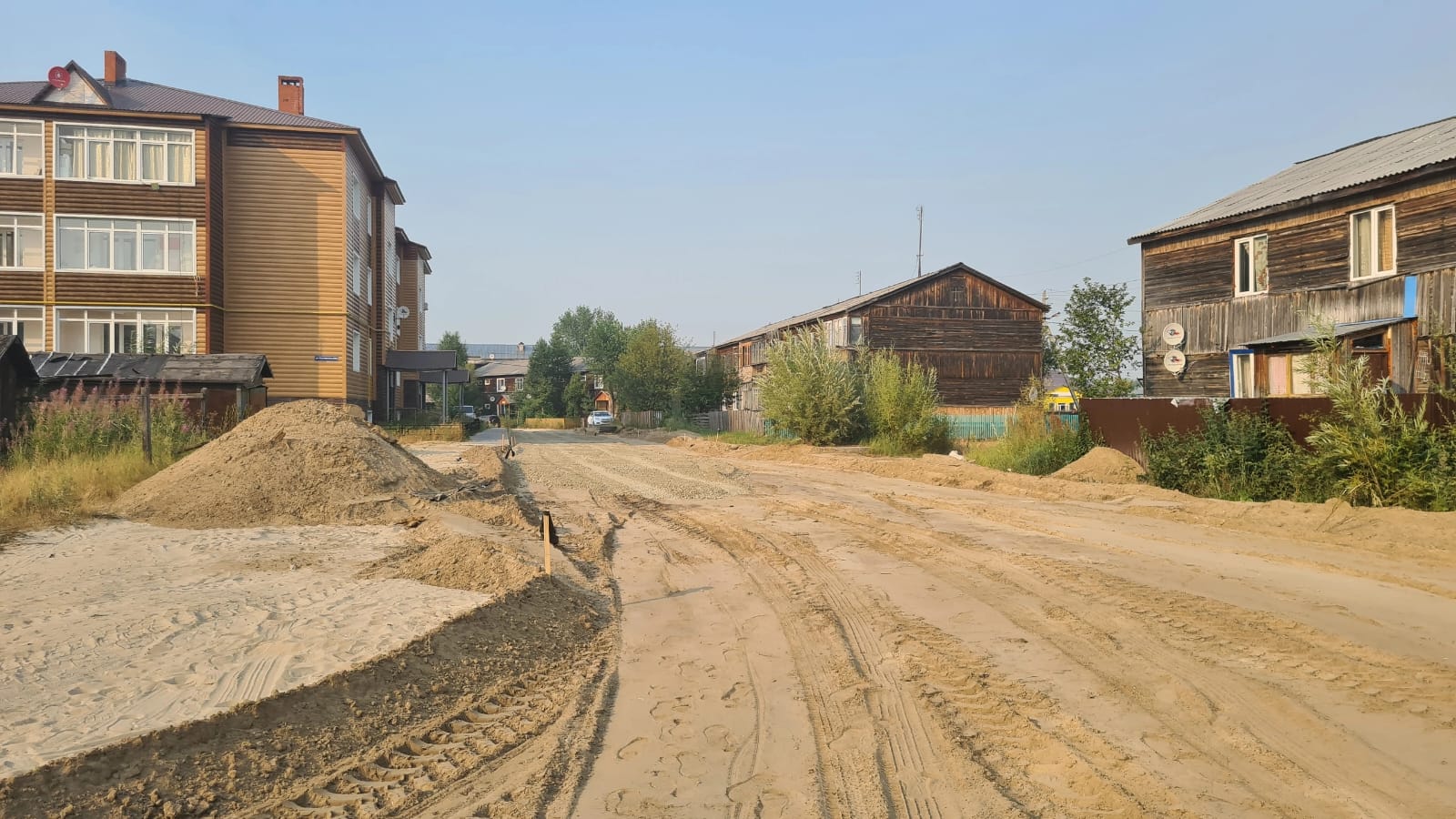 Устройство постилающих и выравнивающих слоев из песка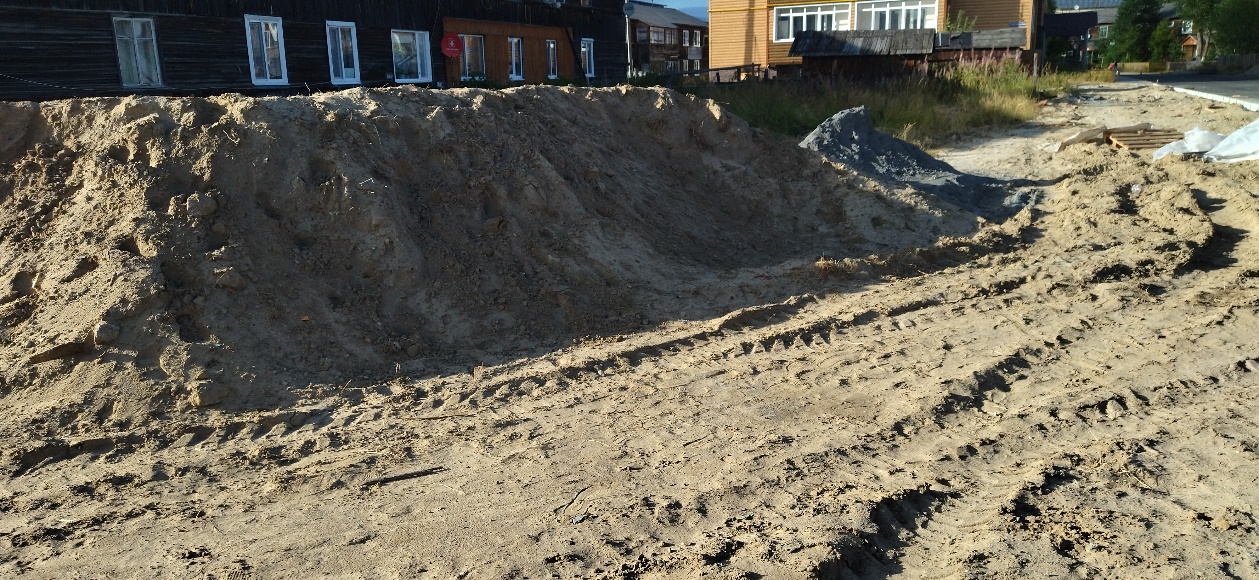 Устройство подстилающих слоев их щебня.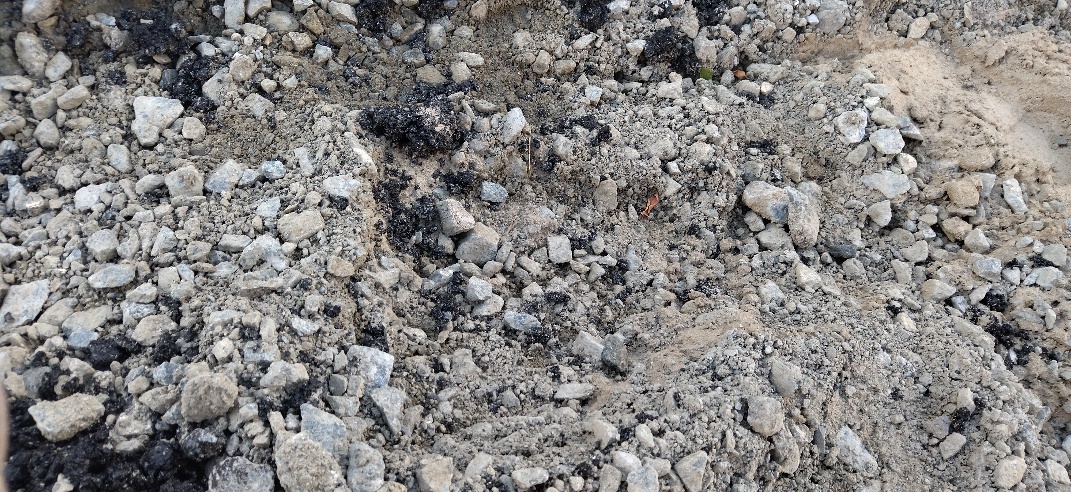 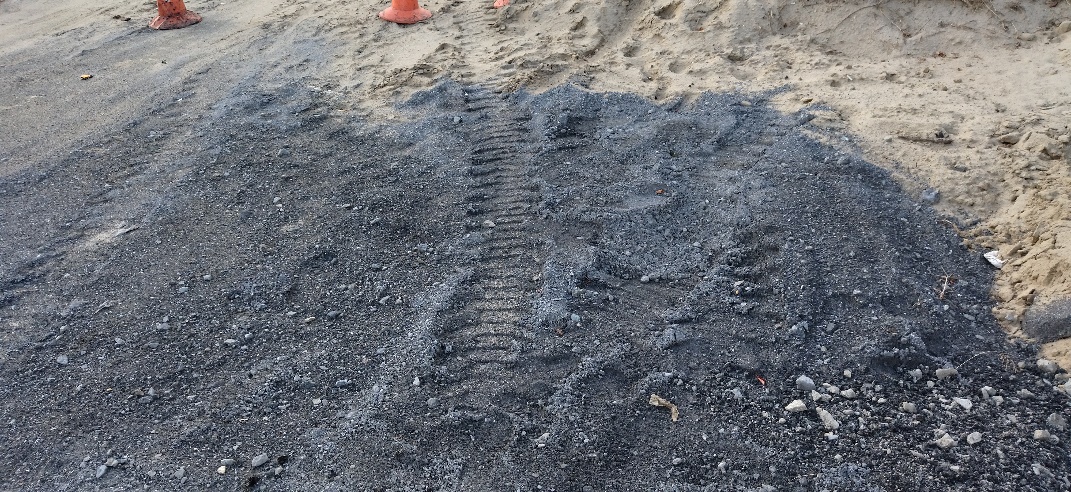 Устройство асфальтобетонного покрытия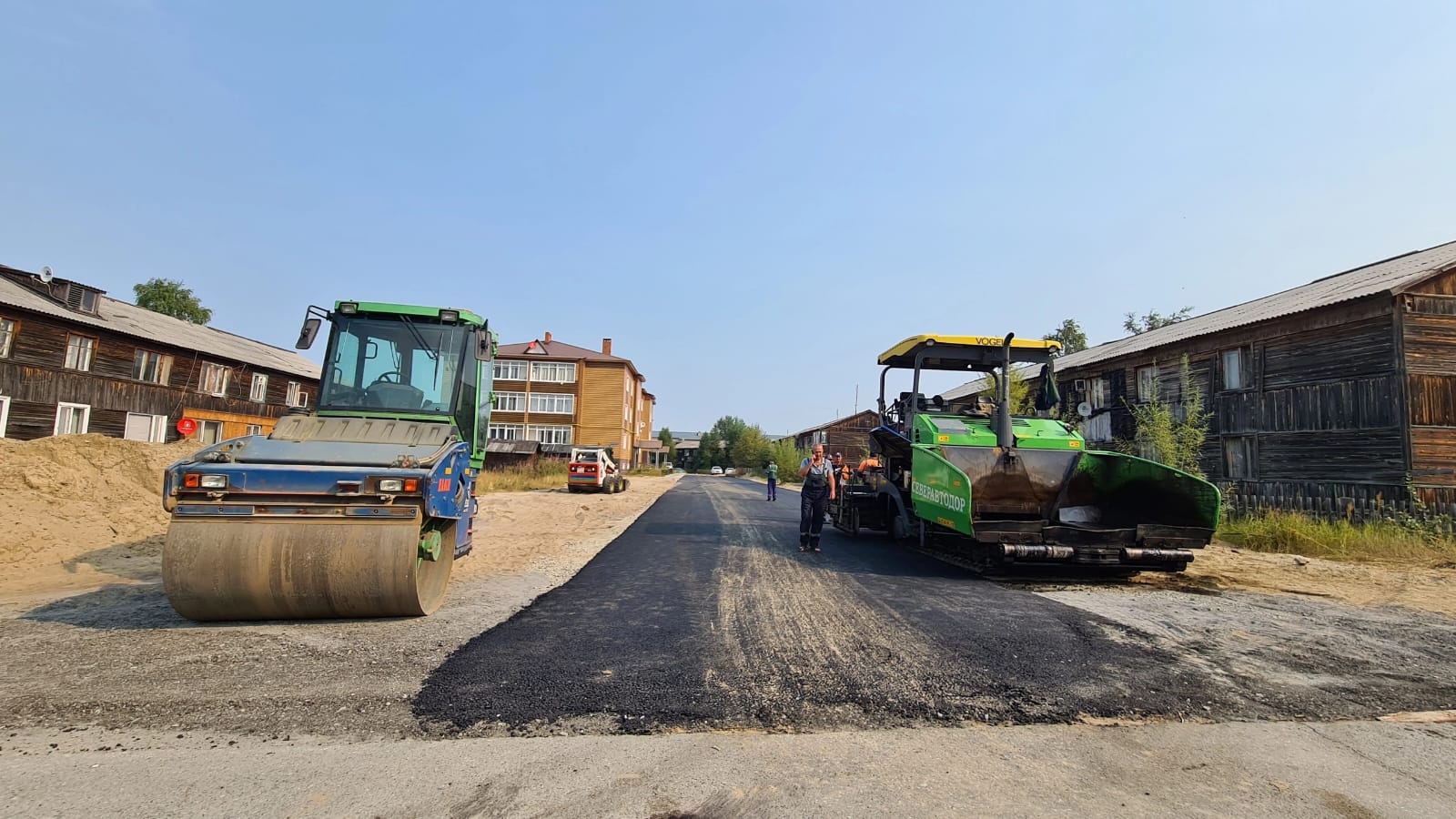 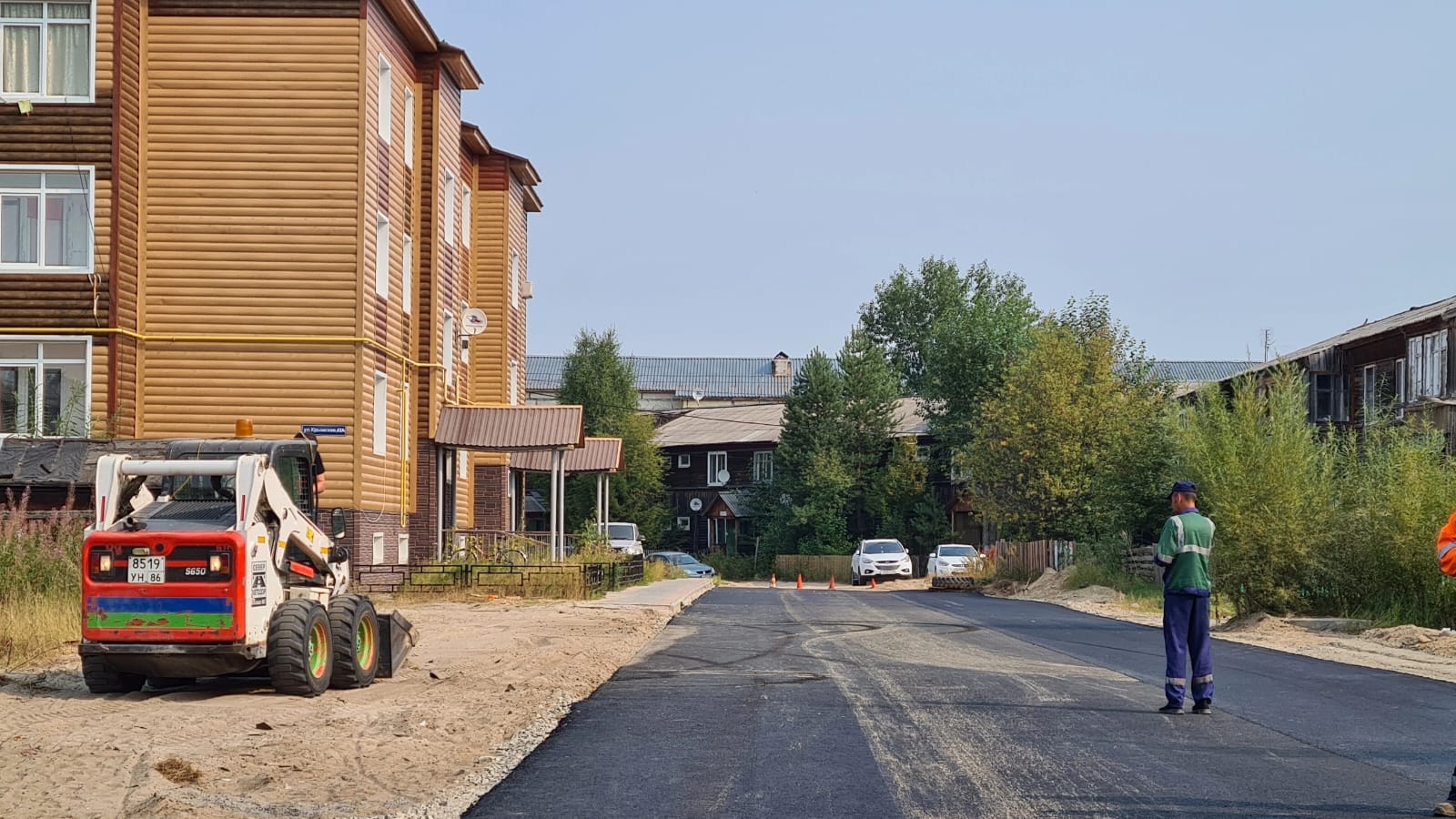 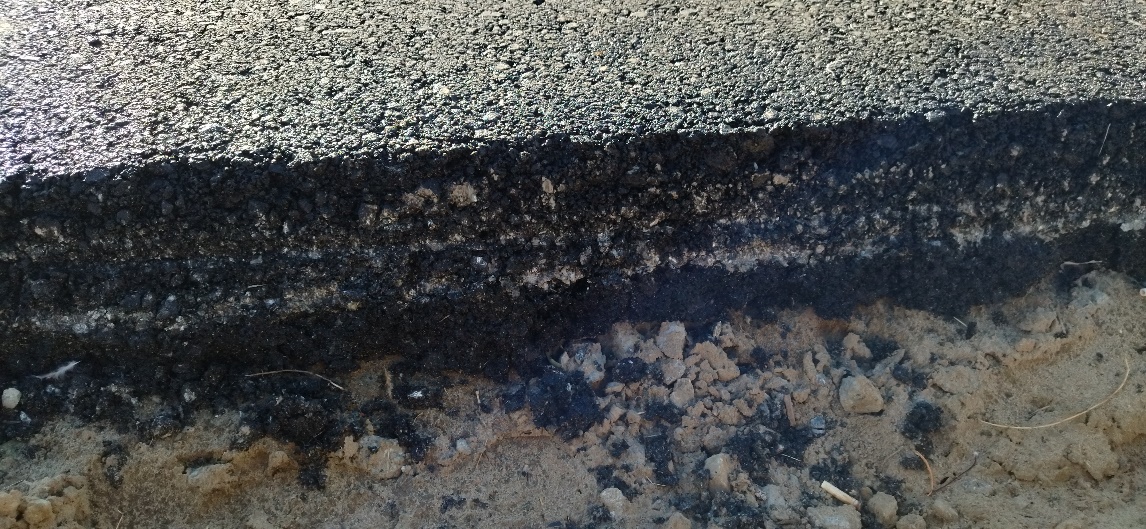 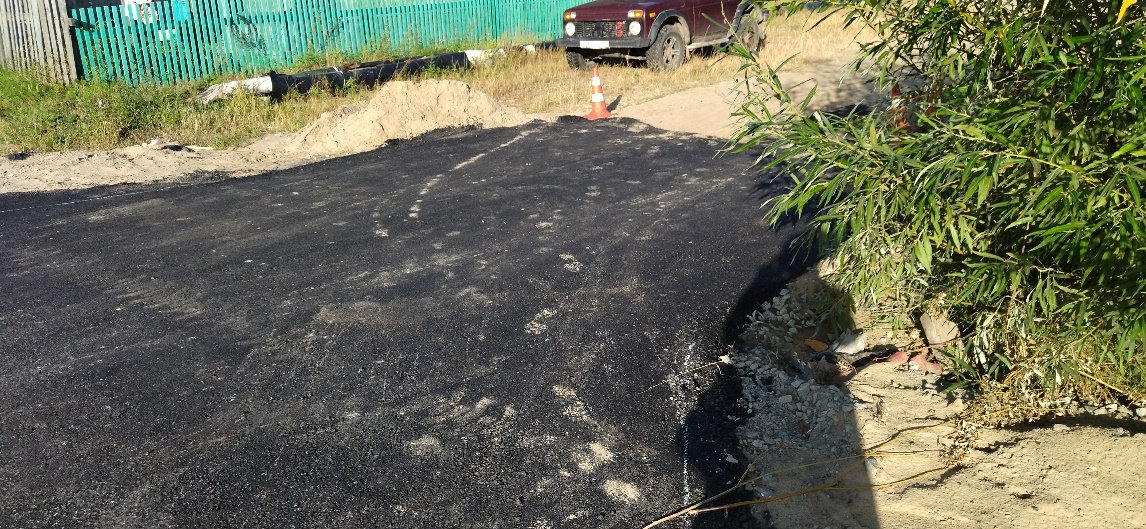 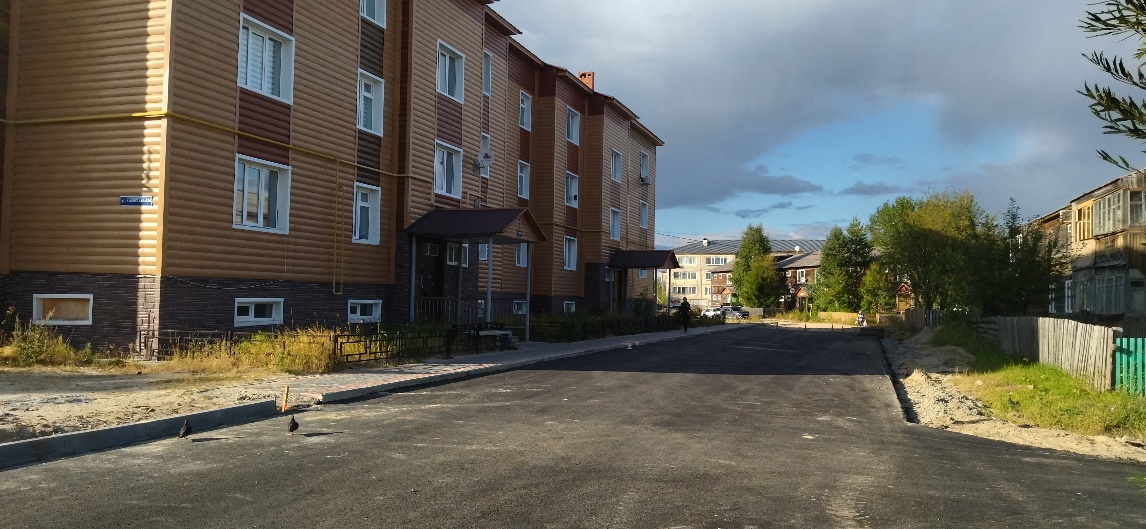 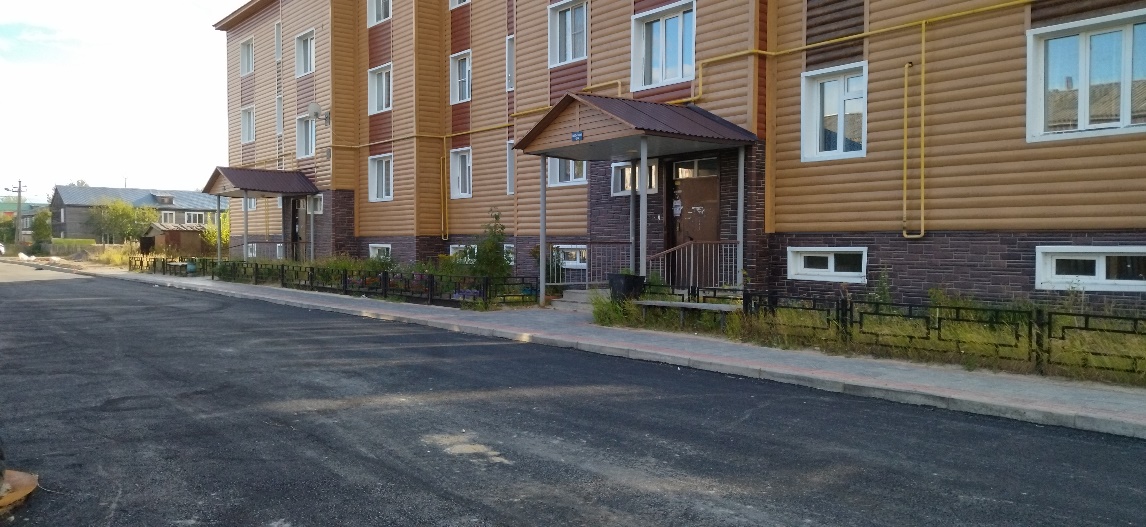 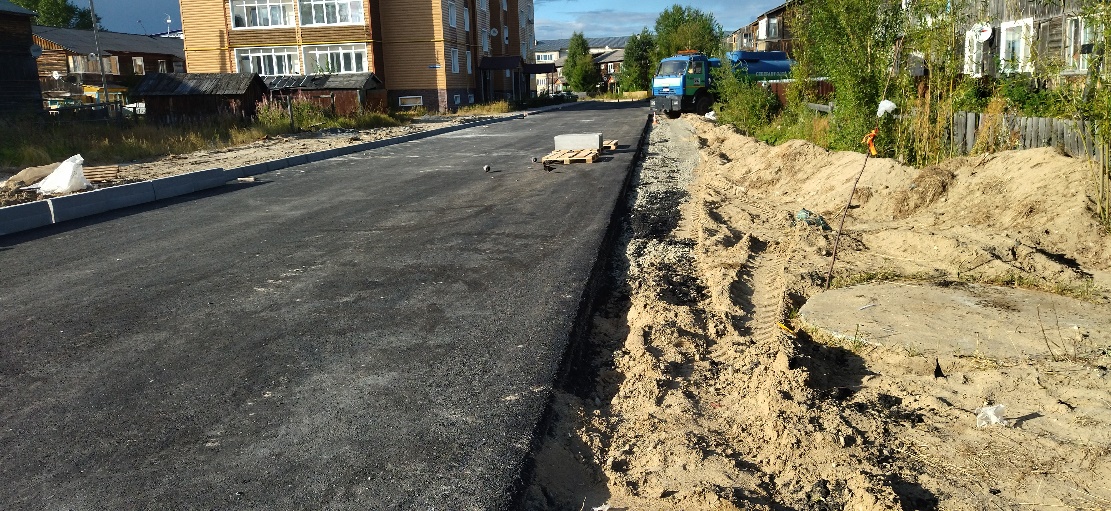 Устройство бордюрного камня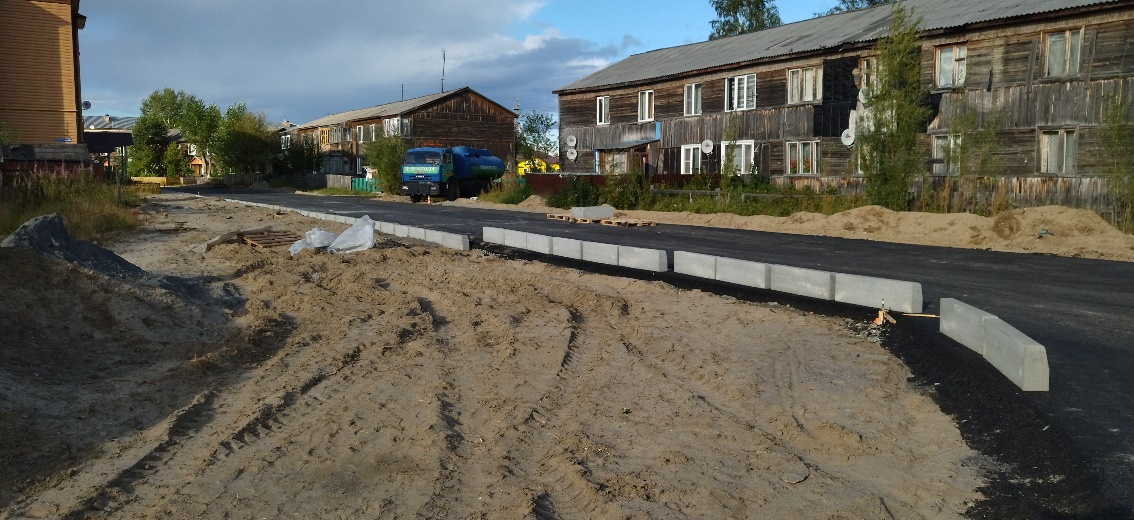 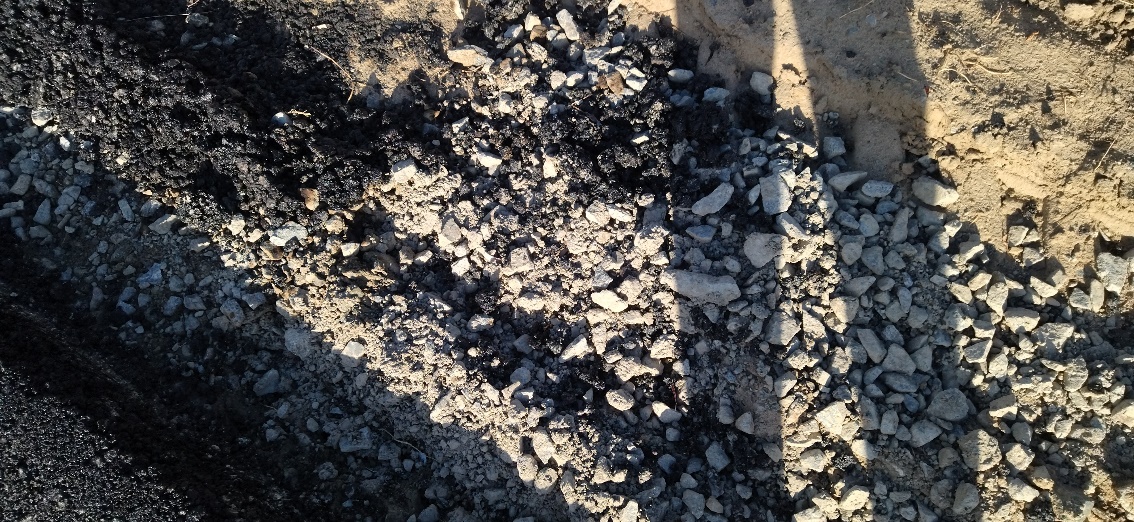 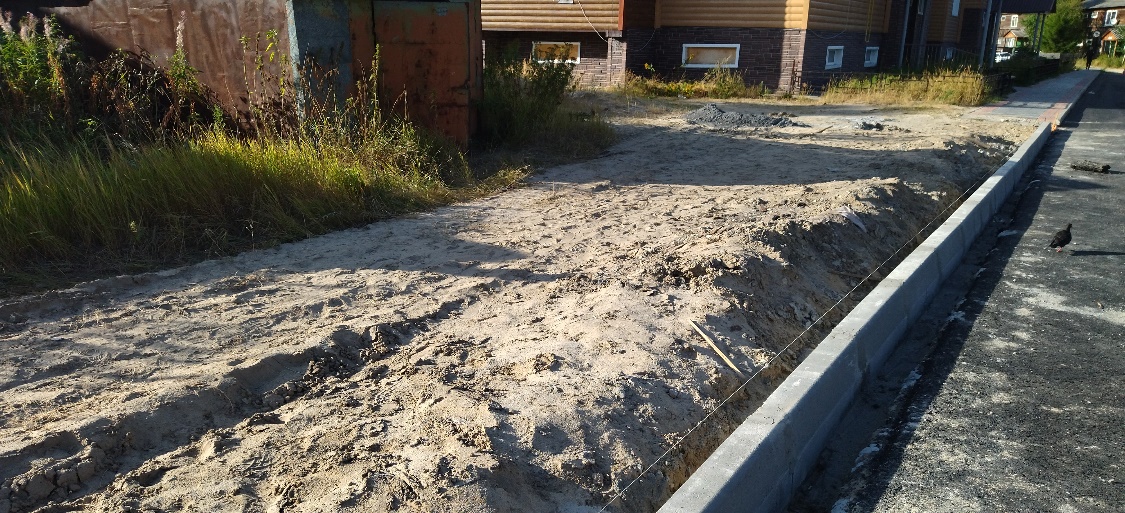 Озеленение.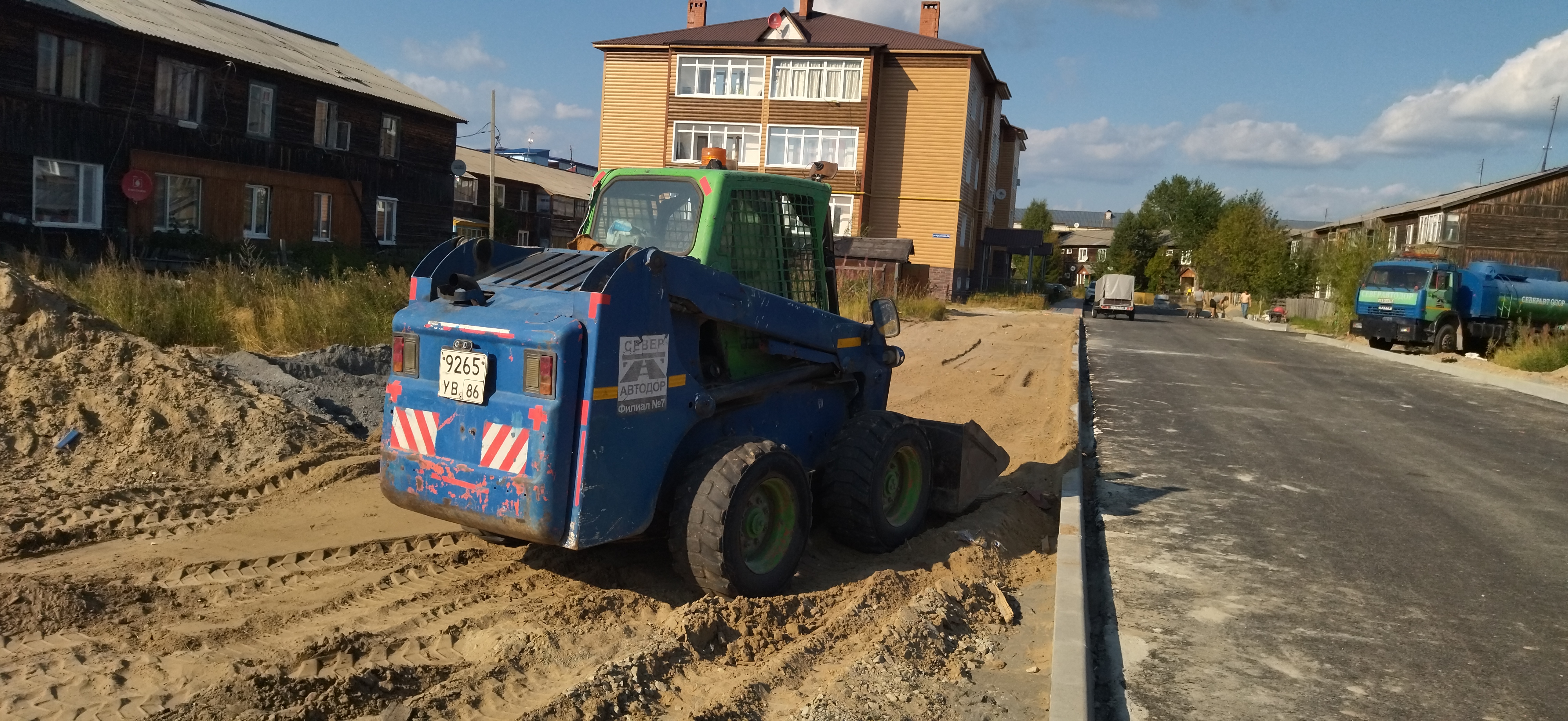 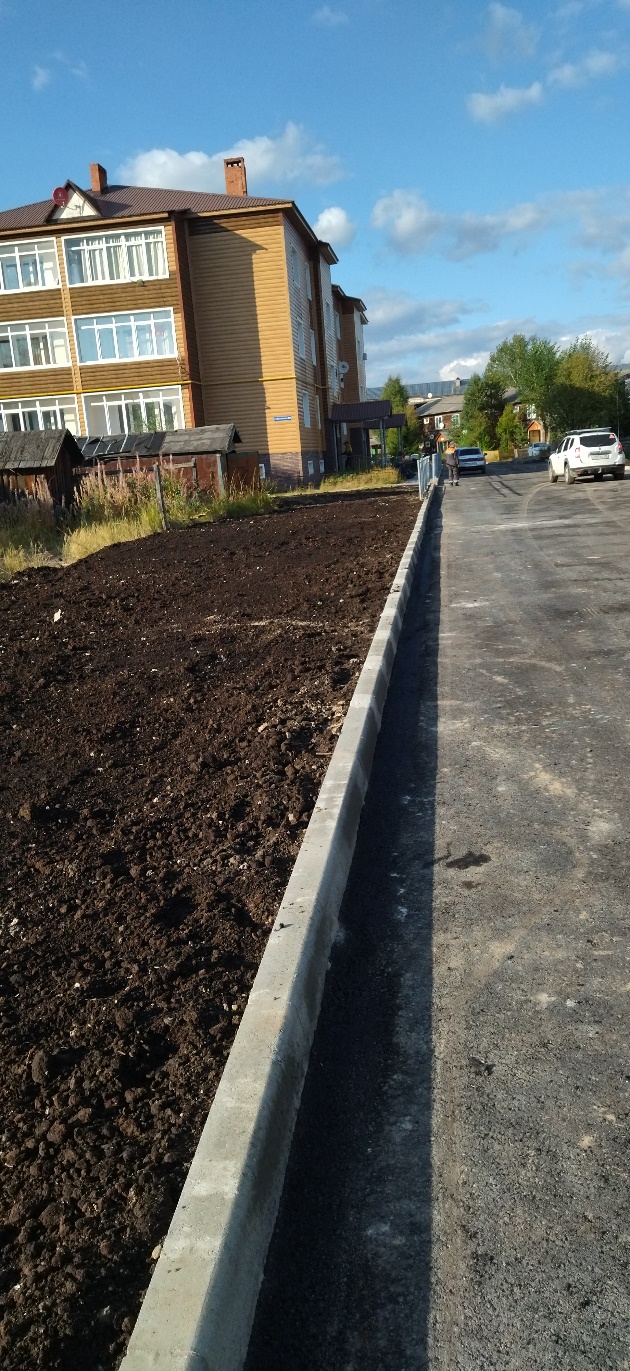 Ограждение.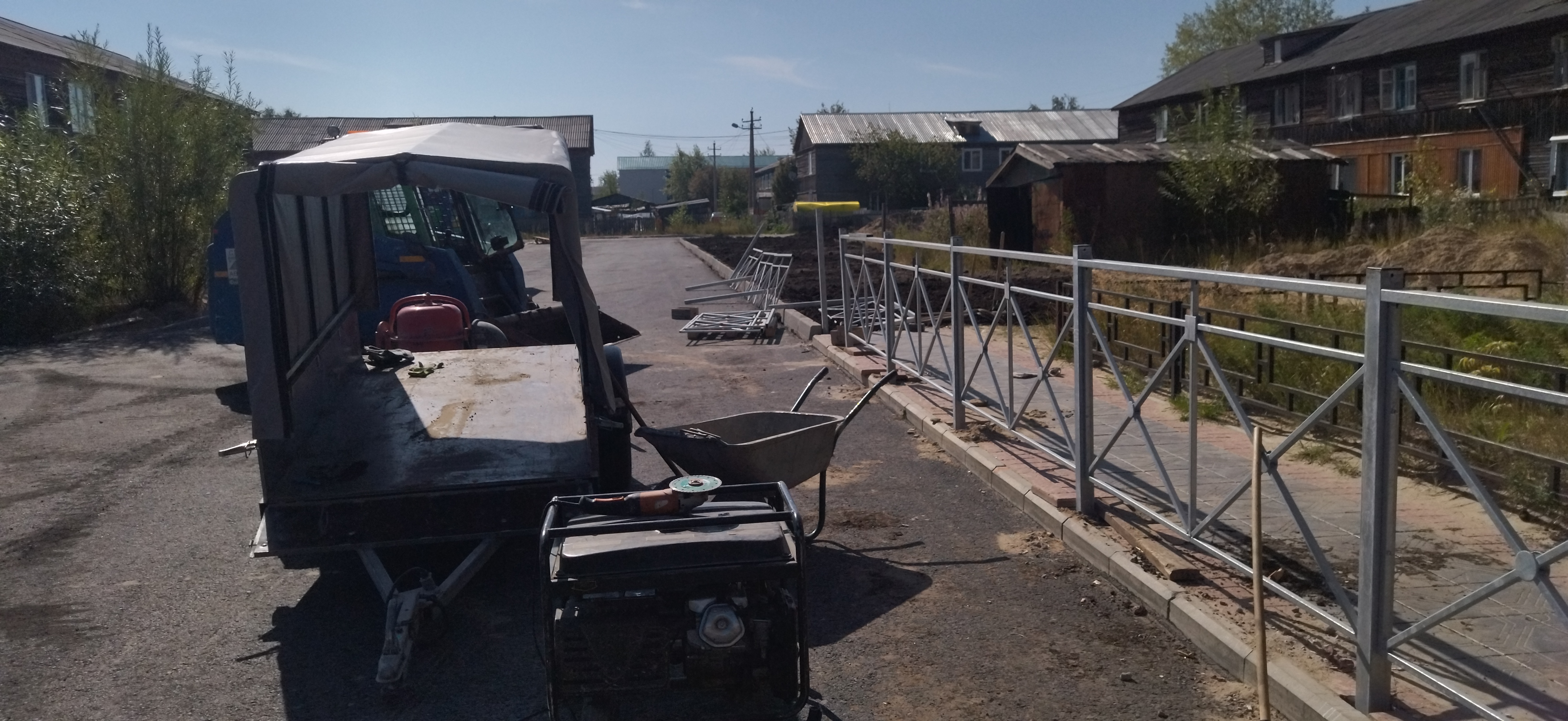 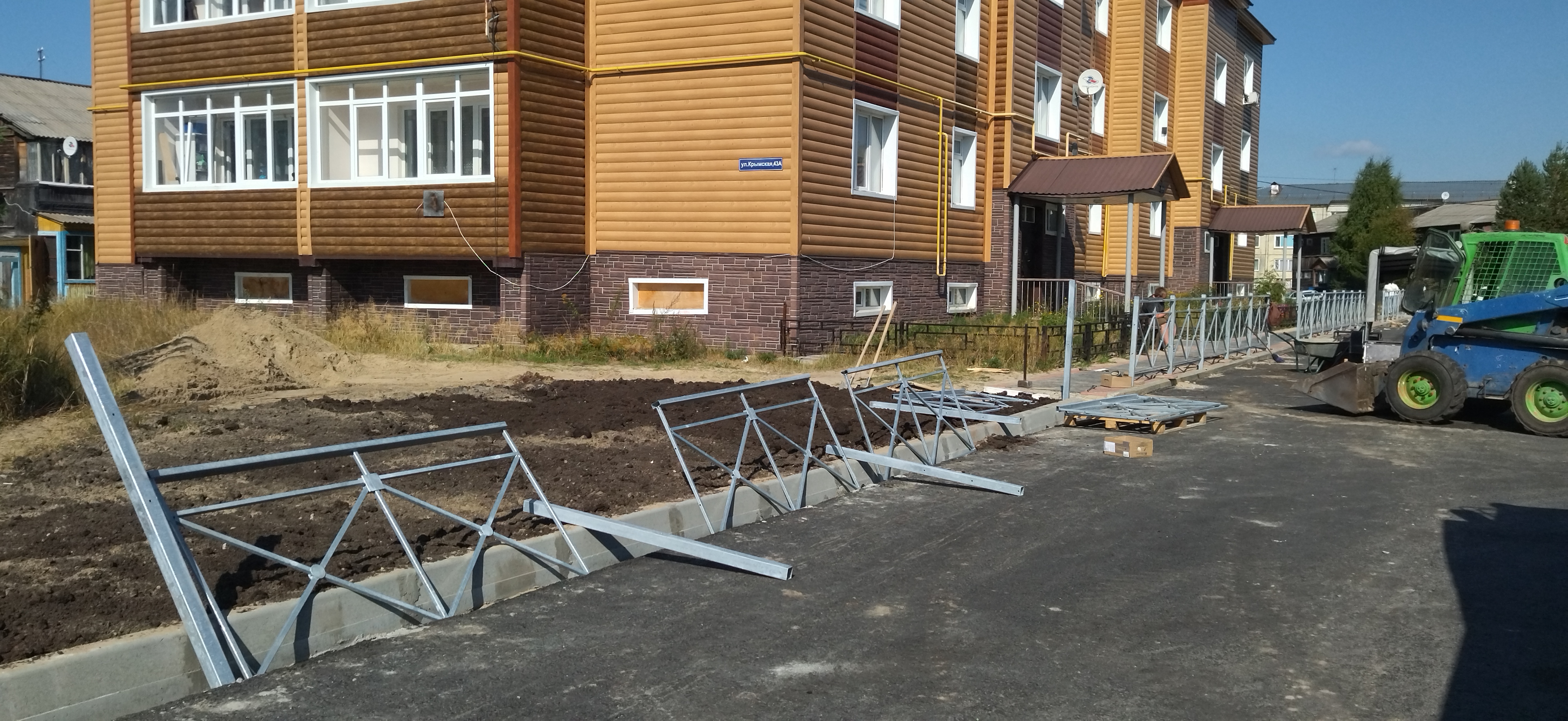 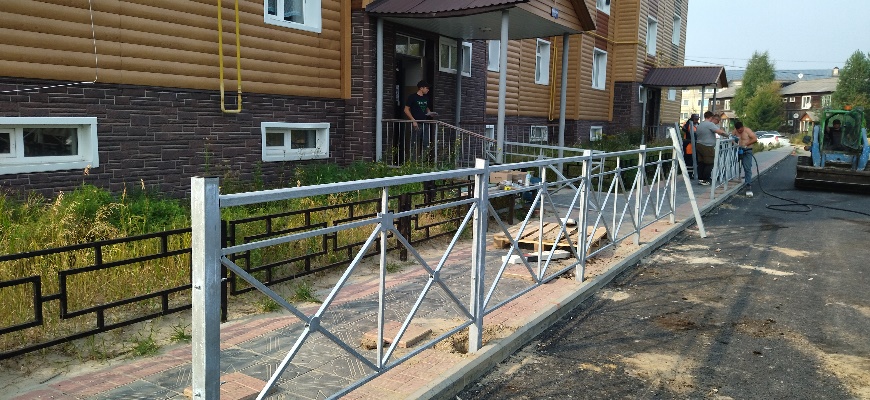 Законченный объект.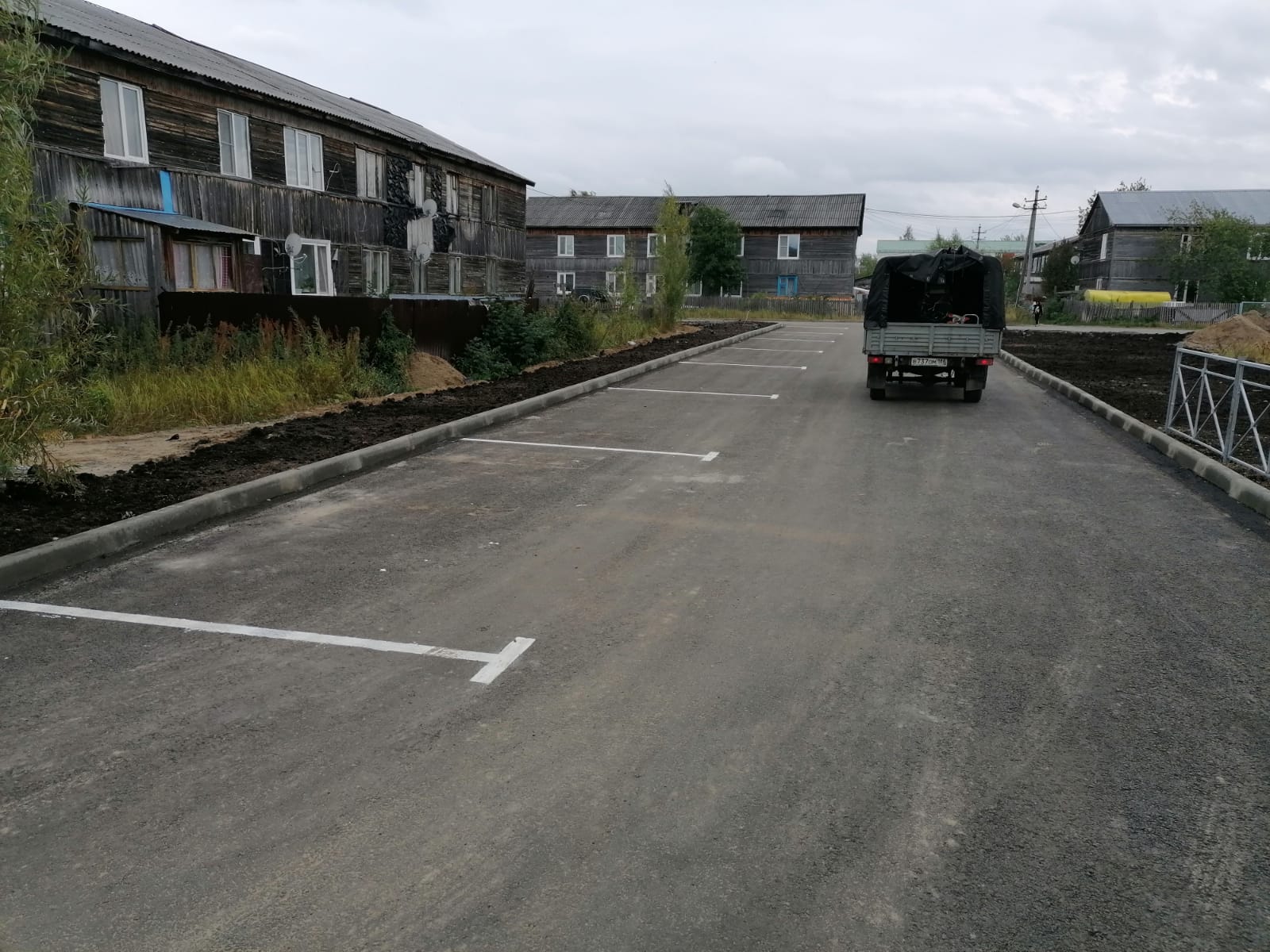 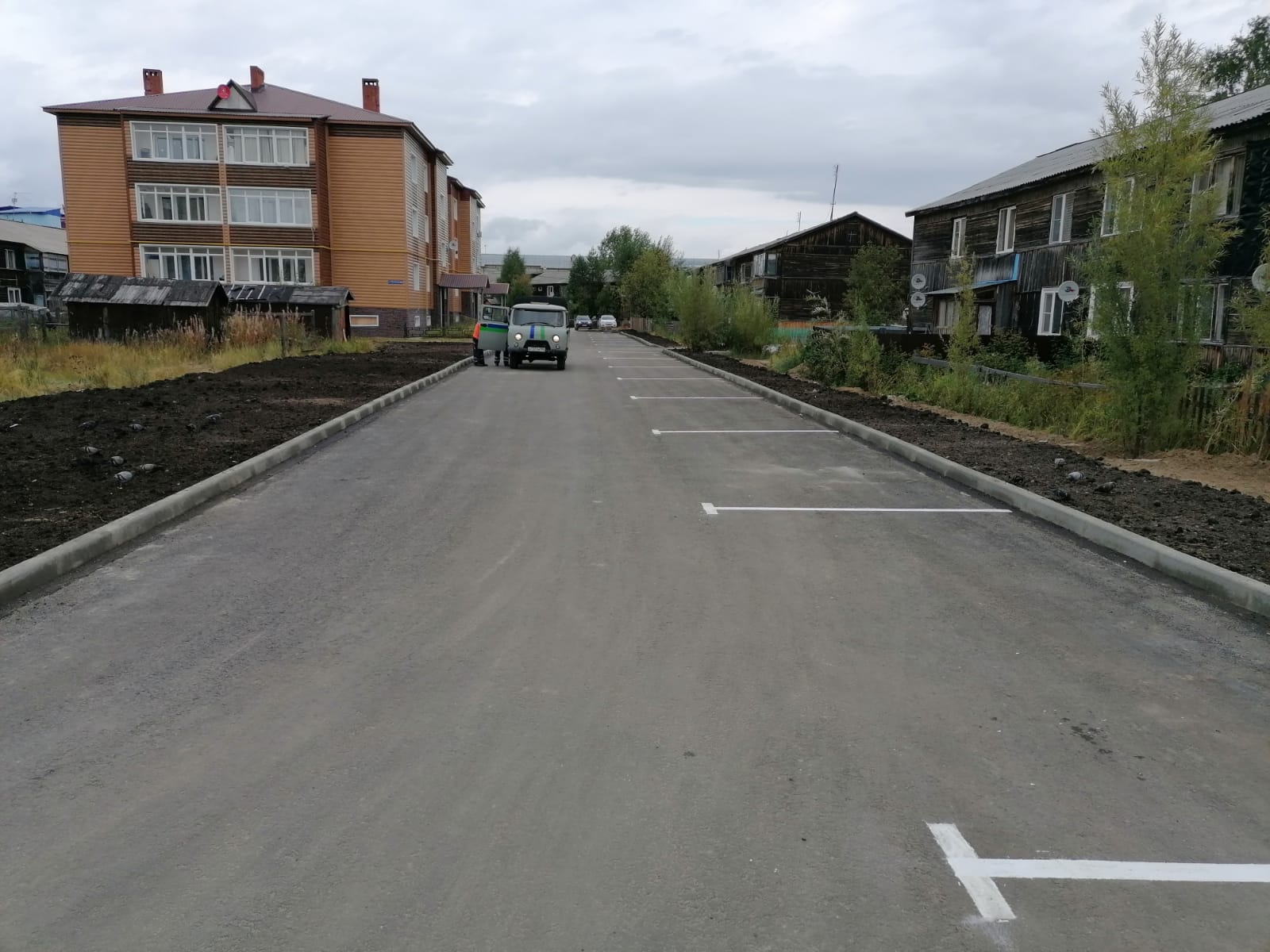 №ПоказательПоказательИнформацияИнформацияИнформация1Населенный пункт (адрес общественной территории)Населенный пункт (адрес общественной территории)г.п. Приобье   ул. Крымская, д. 43аг.п. Приобье   ул. Крымская, д. 43аг.п. Приобье   ул. Крымская, д. 43а2Название объектаНазвание объекта «Выполнение работ по благоустройству дворовой территории пгт. Приобье, ул. Крымская, д. 43а»  «Выполнение работ по благоустройству дворовой территории пгт. Приобье, ул. Крымская, д. 43а»  «Выполнение работ по благоустройству дворовой территории пгт. Приобье, ул. Крымская, д. 43а» 3Описание, этапность, функциональное назначениеОписание, этапность, функциональное назначение- Ремонт дворового проезда с устройством асфальтобетонного покрытия – 738,4 м2, с обрамлением бордюрным камнем – 207 м,- устройство перильного ограждения – 47 м,- устройство газона – 519 м2.- Ремонт дворового проезда с устройством асфальтобетонного покрытия – 738,4 м2, с обрамлением бордюрным камнем – 207 м,- устройство перильного ограждения – 47 м,- устройство газона – 519 м2.- Ремонт дворового проезда с устройством асфальтобетонного покрытия – 738,4 м2, с обрамлением бордюрным камнем – 207 м,- устройство перильного ограждения – 47 м,- устройство газона – 519 м2.4Площадь, кв. м.Площадь, кв. м. 1560 м2 1560 м2 1560 м25ПодрядчикПодрядчик АО «ГК «Северавтодор» АО «ГК «Северавтодор» АО «ГК «Северавтодор»6Контракт(ы) (номер и дата)Контракт(ы) (номер и дата) № 01873000188220000280001от 01.08.2022 г. № 01873000188220000280001от 01.08.2022 г. № 01873000188220000280001от 01.08.2022 г.7Срок завершения работ по контракту (учитываются виды и объемы 2022 года, если контракт многолетний)Срок завершения работ по контракту (учитываются виды и объемы 2022 года, если контракт многолетний)29 сентября 2022 года (плановая дата завершения 20.09.2022) 29 сентября 2022 года (плановая дата завершения 20.09.2022) 29 сентября 2022 года (плановая дата завершения 20.09.2022) 8Ссылка на контрактыСсылка на контрактыhttps://zakupki.gov.ru/epz/contract/contractCard/document-info.html?reestrNumber=3861400668022000032&contractInfoId=74745151https://zakupki.gov.ru/epz/contract/contractCard/document-info.html?reestrNumber=3861400668022000032&contractInfoId=74745151https://zakupki.gov.ru/epz/contract/contractCard/document-info.html?reestrNumber=3861400668022000032&contractInfoId=747451519Ответственные (ОМС, ФИО и телефон исполнителя)Ответственные (ОМС, ФИО и телефон исполнителя)Администрация г.п. Приобье, главный специалист А.В. Щинова 8(34678) 32472Администрация г.п. Приобье, главный специалист А.В. Щинова 8(34678) 32472Администрация г.п. Приобье, главный специалист А.В. Щинова 8(34678) 3247210Финансирование, в тыс. руб.Финансирование, в тыс. руб.Стоимость всего – 5459,64720 тыс. рубСтоимость всего – 5459,64720 тыс. рубСтоимость всего – 5459,64720 тыс. руб10Финансирование, в тыс. руб.Финансирование, в тыс. руб.в т.ч.:в т.ч.:в т.ч.:10Финансирование, в тыс. руб.Финансирование, в тыс. руб.Федеральный бюджет Федеральный бюджет Федеральный бюджет 10Финансирование, в тыс. руб.Финансирование, в тыс. руб.Региональный бюджет – 2140100,00 руб.Региональный бюджет – 2140100,00 руб.Региональный бюджет – 2140100,00 руб.10Финансирование, в тыс. руб.Финансирование, в тыс. руб.Муниципальный бюджет – 3319547,20 руб.Муниципальный бюджет – 3319547,20 руб.Муниципальный бюджет – 3319547,20 руб.10Финансирование, в тыс. руб.Финансирование, в тыс. руб.Внебюджетные источникиВнебюджетные источникиВнебюджетные источники11Степень готовности объекта с даты начала работ в 2022 году, в %Степень готовности объекта с даты начала работ в 2022 году, в %100 %100 %100 %12РискиРиски Приемка состоялась 09.09.2022 г.  Приемка состоялась 09.09.2022 г.  Приемка состоялась 09.09.2022 г. Виды работ по контракту (учитываются только работы 2022 года, если контракт многолетний) Виды работ по контракту (учитываются только работы 2022 года, если контракт многолетний) Объемы, ПЛАНед. измерения           (кв.м., кубы, метры, шт., и т.д.)Сколько выполнено в ед. измерения                    (в объемах) ФАКТПроцент % исполненияРаздел 1. Основные объекты строительстваРаздел 1. Основные объекты строительстваРаздел 1. Основные объекты строительстваРаздел 1. Основные объекты строительстваРаздел 1. Основные объекты строительстваРаздел 1. Основные объекты строительстваЗемляные работыЗемляные работыЗемляные работыЗемляные работыЗемляные работыЗемляные работыРазработка грунта с перемещением до 10 м бульдозерами мощностью: 79 кВт (108 л.с.), группа грунтов 4Разработка грунта с перемещением до 10 м бульдозерами мощностью: 79 кВт (108 л.с.), группа грунтов 40,447051000 м30,44705100Планировка площадей: механизированным способом, группа грунтов 2Планировка площадей: механизированным способом, группа грунтов 20,9811000 м20,981100Устройство газонаУстройство газонаУстройство газонаУстройство газонаУстройство газонаУстройство газонаПодготовка почвы для устройства партерного и обыкновенного газона с внесением растительной земли слоем 15 см: механизированным способомПодготовка почвы для устройства партерного и обыкновенного газона с внесением растительной земли слоем 15 см: механизированным способом5,19100 м25,19100На каждые 5 см изменения толщины слоя добавлять или исключать к расценкам с 47-01-046-01 по 47-01-046-04На каждые 5 см изменения толщины слоя добавлять или исключать к расценкам с 47-01-046-01 по 47-01-046-04-5,19100 м2-5,19100Смесь торфо-песчанная (70% торфа, 30% песка)Смесь торфо-песчанная (70% торфа, 30% песка)51,9м351,9100Посев газонов партерных, мавританских и обыкновенных вручнуюПосев газонов партерных, мавританских и обыкновенных вручную5,91100 м25,91100Семена газонных трав (смесь)Семена газонных трав (смесь)11,82кг11,82100Внесение удобрений в почву: минеральныхВнесение удобрений в почву: минеральных5,19100 м25,19100Удобрение комплексное на основе диаммонийфосфатаУдобрение комплексное на основе диаммонийфосфата0,0519кг0,0519100Устройство дорожной одежды Тип 1 (Транспортный проезд)Устройство дорожной одежды Тип 1 (Транспортный проезд)Устройство дорожной одежды Тип 1 (Транспортный проезд)Устройство дорожной одежды Тип 1 (Транспортный проезд)Устройство дорожной одежды Тип 1 (Транспортный проезд)Устройство дорожной одежды Тип 1 (Транспортный проезд)Устройство подстилающих и выравнивающих слоев оснований: из пескаУстройство подстилающих и выравнивающих слоев оснований: из песка1,4768100 м31,4768100Песок природный I класс, средний, круглые ситаПесок природный I класс, средний, круглые сита162,47м3162,47100Устройство прослойки из нетканого синтетического материала (НСМ) в земляном полотне: сплошнойУстройство прослойки из нетканого синтетического материала (НСМ) в земляном полотне: сплошной0,73841000 м20,7384100Нетканый геотекстиль: Дорнит 450 г/м2Нетканый геотекстиль: Дорнит 450 г/м2812,24м2812,24100Устройство оснований толщиной 15 см из щебня фракции 40-70 мм при укатке каменных материалов с пределом прочности на сжатие свыше 68,6 до 98,1 МПа (свыше 700 до 1000 кгс/см2): однослойныхУстройство оснований толщиной 15 см из щебня фракции 40-70 мм при укатке каменных материалов с пределом прочности на сжатие свыше 68,6 до 98,1 МПа (свыше 700 до 1000 кгс/см2): однослойных0,73841000 м20,7384100На каждый 1 см изменения толщины слоя добавлять или исключать к расценкам 27-04-006-01, 27-04-006-02, 27-04-006-03На каждый 1 см изменения толщины слоя добавлять или исключать к расценкам 27-04-006-01, 27-04-006-02, 27-04-006-030,73841000 м20,7384100Перевозка грузов автомобилями-самосвалами грузоподъемностью 10 т работающих вне карьера на расстояние: I класс груза до 30 кмПеревозка грузов автомобилями-самосвалами грузоподъемностью 10 т работающих вне карьера на расстояние: I класс груза до 30 км-315,441 т груза-315,44100Перевозка грузов автомобилями-самосвалами грузоподъемностью 10 т работающих вне карьера на расстояние: I класс груза до 52 кмПеревозка грузов автомобилями-самосвалами грузоподъемностью 10 т работающих вне карьера на расстояние: I класс груза до 52 км315,441 т груза315,44100Розлив вяжущих материаловРозлив вяжущих материалов0,591т0,591100Битумы нефтяные дорожные вязкие БНД 60/90, БНД 90/130Битумы нефтяные дорожные вязкие БНД 60/90, БНД 90/1300,60873т0,60873100Автогудронаторы, емкость цистерны 3500 лАвтогудронаторы, емкость цистерны 3500 л0,73маш.-ч0,73100Устройство покрытия из горячих асфальтобетонных смесей асфальтоукладчиками второго типоразмера, толщина слоя 4 смУстройство покрытия из горячих асфальтобетонных смесей асфальтоукладчиками второго типоразмера, толщина слоя 4 см0,73841000 м20,7384100При изменении толщины покрытия на 0,5 см добавлять или исключать: к расценке 27-06-029-01При изменении толщины покрытия на 0,5 см добавлять или исключать: к расценке 27-06-029-010,73841000 м20,7384100Смеси асфальтобетонные плотные мелкозернистые тип А марка IСмеси асфальтобетонные плотные мелкозернистые тип А марка I102,56т102,56100Перевозка грузов автомобилями-самосвалами грузоподъемностью 10 т работающих вне карьера на расстояние: I класс груза до 52 кмПеревозка грузов автомобилями-самосвалами грузоподъемностью 10 т работающих вне карьера на расстояние: I класс груза до 52 км85,431 т груза85,43100Розлив вяжущих материаловРозлив вяжущих материалов0,222т0,222100Битумы нефтяные дорожные вязкие БНД 60/90, БНД 90/130Битумы нефтяные дорожные вязкие БНД 60/90, БНД 90/1300,22866т0,22866100Автогудронаторы, емкость цистерны 3500 лАвтогудронаторы, емкость цистерны 3500 л0,27маш.-ч0,27100Устройство покрытия из горячих асфальтобетонных смесей асфальтоукладчиками второго типоразмера, толщина слоя 4 смУстройство покрытия из горячих асфальтобетонных смесей асфальтоукладчиками второго типоразмера, толщина слоя 4 см0,73841000 м20,7384100Смеси асфальтобетонные плотные мелкозернистые тип А марка IСмеси асфальтобетонные плотные мелкозернистые тип А марка I71,33т71,33100Перевозка грузов автомобилями-самосвалами грузоподъемностью 10 т работающих вне карьера на расстояние: I класс груза до 52 кмПеревозка грузов автомобилями-самосвалами грузоподъемностью 10 т работающих вне карьера на расстояние: I класс груза до 52 км71,331 т груза71,33100Устройство бетонного бордюрного камня (БР 100х30х15)Устройство бетонного бордюрного камня (БР 100х30х15)Устройство бетонного бордюрного камня (БР 100х30х15)Устройство бетонного бордюрного камня (БР 100х30х15)Устройство бетонного бордюрного камня (БР 100х30х15)Устройство бетонного бордюрного камня (БР 100х30х15)Устройство основания под фундаменты: щебеночногоУстройство основания под фундаменты: щебеночного7,245м37,245100Щебень М 1200, фракция 20-40 мм, группа 2Щебень М 1200, фракция 20-40 мм, группа 28,33175м38,33175100Перевозка грузов автомобилями-самосвалами грузоподъемностью 10 т работающих вне карьера на расстояние: I класс груза до 30 кмПеревозка грузов автомобилями-самосвалами грузоподъемностью 10 т работающих вне карьера на расстояние: I класс груза до 30 км-13,331 т груза-13,33100Перевозка грузов автомобилями-самосвалами грузоподъемностью 10 т работающих вне карьера на расстояние: I класс груза до 52 кмПеревозка грузов автомобилями-самосвалами грузоподъемностью 10 т работающих вне карьера на расстояние: I класс груза до 52 км13,331 т груза13,33100Установка бортовых камней бетонных: при других видах покрытийУстановка бортовых камней бетонных: при других видах покрытий2,07100 м2,07100Камни бортовые БР 100.30.15, бетон В30 (М400), объем 0,043 м3Камни бортовые БР 100.30.15, бетон В30 (М400), объем 0,043 м3207шт.207100Перевозка грузов автомобилями бортовыми грузоподъемностью до 15 т на расстояние: I класс груза до 30 кмПеревозка грузов автомобилями бортовыми грузоподъемностью до 15 т на расстояние: I класс груза до 30 км-21,361 т груза-21,36100Перевозка грузов автомобилями бортовыми грузоподъемностью до 15 т на расстояние: I класс груза до 52 км Перевозка грузов автомобилями бортовыми грузоподъемностью до 15 т на расстояние: I класс груза до 52 км 21,361 т груза21,36100Перильное ограждениеПерильное ограждениеПерильное ограждениеПерильное ограждениеПерильное ограждениеПерильное ограждениеУстройство металлических пешеходных огражденийУстройство металлических пешеходных ограждений0,47100 м0,47100Смеси бетонные тяжелого бетона (БСТ), класс В15 (М200)Смеси бетонные тяжелого бетона (БСТ), класс В15 (М200)1,9176м31,9176100Детали закладные и накладные, изготовленные с применением сварки, гнутья, сверления (пробивки) отверстий (при наличии одной из этих операций или всего перечня в любых сочетаниях), поставляемые отдельноДетали закладные и накладные, изготовленные с применением сварки, гнутья, сверления (пробивки) отверстий (при наличии одной из этих операций или всего перечня в любых сочетаниях), поставляемые отдельно0,3008т0,3008100Ограждение перильное - Секция "Крест"; оцинк.Ограждение перильное - Секция "Крест"; оцинк.25шт.25100Стойка перильного огражденния "Крест"; оцинк.Стойка перильного огражденния "Крест"; оцинк.25шт.25100